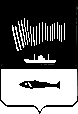 АДМИНИСТРАЦИЯ ГОРОДА МУРМАНСКАПОСТАНОВЛЕНИЕ26.11.2018                                                                                                          № 4050О внесении изменений в приложение к постановлению администрации                                              города Мурманска от 29.11.2011 № 2365 «Об утверждении административного регламента предоставления муниципальной услуги «Выдача разрешений на использование изображения герба муниципального образования город Мурманск юридическими лицами              и индивидуальными предпринимателями» (в ред. постановлений                      от 27.02.2012 № 369, от 06.07.2012 № 1504, от 16.04.2013 № 815,                                 от 02.04.2015 № 855, от 21.01.2016 № 86, от 13.10.2016 № 3087,                                                           от 30.01.2018 № 186, от 04.06.2018 № 1637, от 12.09.2018 № 3070) В соответствии с Федеральным законом от 06.10.2003 № 131-ФЗ                      «Об общих принципах организации местного самоуправления в Российской Федерации», Федеральным законом от 27.07.2010 № 210-ФЗ «Об организации предоставления государственных и муниципальных услуг», руководствуясь Уставом муниципального образования город Мурманск, постановлениями администрации города Мурманска от 26.02.2009 № 321 «О порядке разработки и утверждения административных регламентов предоставления муниципальных услуг в муниципальном образовании город Мурманск»,                 от 30.05.2012 № 1159 «Об утверждении реестра услуг, предоставляемых по обращениям заявителей в муниципальном образовании город Мурманск»,              от 11.01.2013 № 01 «О Порядке подачи и рассмотрения жалоб на решения и действия (бездействие) исполнительно-распорядительного органа местного самоуправления – администрации города Мурманска (структурных подразделений администрации города Мурманска), её должностных лиц, муниципальных служащих, подведомственных администрации города Мурманска учреждений и их должностных лиц, предоставляющих муниципальные услуги», п о с т а н о в л я ю:1. Внести в приложение к постановлению администрации города Мурманска от 29.11.2011 № 2365 «Об утверждении административного регламента предоставления муниципальной услуги «Выдача разрешений на использование изображения герба муниципального образования город Мурманск юридическими лицами и индивидуальными предпринимателями»           (в ред. постановлений от 27.02.2012 № 369, от 06.07.2012 № 1504, от 16.04.2013 № 815, от 02.04.2015 № 855, от 21.01.2016 № 86, от 13.10.2016 № 3087, от 30.01.2018 № 186, от 04.06.2018 № 1637, от 12.09.2018 № 3070) следующие изменения:1.1. Подпункт 2.6.5 пункта 2.6 раздела 2 изложить в следующей редакции:«2.6.5. Запрещается требовать от Заявителя:- предоставления документов и информации или осуществления действий, предоставление или осуществление которых не предусмотрено нормативными правовыми актами, регулирующими отношения, возникающие в связи с предоставлением муниципальной услуги;- представления документов и информации, в том числе подтверждающих внесение Заявителем платы за предоставление муниципальной услуги, которые находятся в распоряжении органов, предоставляющих государственные услуги, органов, предоставляющих муниципальные услуги, иных государственных органов, органов местного самоуправления либо подведомственных государственным органам или органам местного самоуправления организаций, участвующих в предоставлении предусмотренных частью 1 статьи 1 Федерального закона от 27.07.2010 № 210-ФЗ «Об организации предоставления государственных и муниципальных услуг» государственных и муниципальных услуг, в соответствии с нормативными правовыми актами Российской Федерации, нормативными правовыми актами субъектов Российской Федерации, муниципальными правовыми актами, за исключением документов, включенных в определенный частью 6 статьи 7 Федерального закона от 27.07.2010 № 210-ФЗ «Об организации предоставления государственных и муниципальных услуг» перечень документов. Заявитель вправе представить указанные документы и информацию в Комитет, предоставляющий муниципальную услугу, по собственной инициативе;- осуществления действий, в том числе согласований, необходимых для получения муниципальной услуги и связанных с обращением в иные государственные органы, органы местного самоуправления, организации, за исключением получения услуг и получения документов и информации, предоставляемых в результате предоставления таких услуг, включенных в перечни, указанные в части 1 статьи 9 Федерального закона от 27.07.2010                 № 210-ФЗ «Об организации предоставления государственных и муниципальных услуг»;- предоставления документов и информации, отсутствие и (или) недостоверность которых не указывались при первоначальном отказе в приеме документов, необходимых для предоставления муниципальной услуги, либо в предоставлении муниципальной услуги, за исключением следующих случаев:а) изменение требований нормативных правовых актов, касающихся предоставления муниципальной услуги, после первоначальной подачи заявления о предоставлении муниципальной услуги;б) наличие ошибок в заявлении о предоставлении муниципальной услуги и документах, поданных Заявителем после первоначального отказа в приеме документов, необходимых для предоставления муниципальной услуги, либо в предоставлении муниципальной услуги и не включенных в представленный ранее комплект документов;в) истечение срока действия документов или изменение информации после первоначального отказа в приеме документов, необходимых для предоставления муниципальной услуги, либо в предоставлении муниципальной услуги;г) выявление документально подтвержденного факта (признаков) ошибочного или противоправного действия (бездействия) должностного лица Комитета, при первоначальном отказе в приеме документов, необходимых для предоставления муниципальной услуги, либо в предоставлении муниципальной услуги, о чем в письменном виде за подписью руководителя Комитета, предоставляющего муниципальную услугу, при первоначальном отказе в приеме документов, необходимых для предоставления муниципальной услуги, уведомляется Заявитель, а также приносятся извинения за доставленные неудобства.».1.2. В подпункте в) пункта 5.2 раздела 5 слова «документов, не предусмотренных» заменить словами «документов или информации либо осуществления действий, представление или осуществление которых не предусмотрено».1.3. Пункт 5.2 раздела 5 дополнить новым подпунктом к) следующего содержания:«к) требование у Заявителя при предоставлении муниципальной услуги документов или информации, отсутствие и (или) недостоверность которых не указывались при первоначальном отказе в приеме документов, необходимых для предоставления муниципальной услуги, либо в предоставлении муниципальной услуги, за исключением случаев, предусмотренных пунктом 4 части 1 статьи 7 Федерального закона от 27.07.2010 № 210-ФЗ «Об организации предоставления государственных и муниципальных услуг».». 1.4. Подпункт е) пункта 5.10 раздела 5 изложить в следующей редакции:«е) в случае признания жалобы подлежащей удовлетворению в ответе Заявителю дается информация о действиях, осуществляемых Комитетом, в целях незамедлительного устранения выявленных нарушений при оказании муниципальной услуги, а также приносятся извинения за доставленные неудобства и указывается информация о дальнейших действиях, которые необходимо совершить Заявителю в целях получения муниципальной услуги;».1.5. Подпункт ж) пункта 5.10 раздела 5 изложить в следующей редакции:«ж) в случае признания жалобы не подлежащей удовлетворению в ответе Заявителю даются аргументированные разъяснения о причинах принятого решения, а также информация о порядке обжалования принятого решения.».2. Отделу информационно-технического обеспечения и защиты информации администрации города Мурманска (Кузьмин А.Н.) разместить настоящее постановление на официальном сайте администрации города Мурманска в сети Интернет.3. Редакции газеты «Вечерний Мурманск» (Хабаров В.А.) опубликовать настоящее постановление.4. Настоящее постановление вступает в силу со дня официального опубликования.5. Контроль за выполнением настоящего постановления возложить на заместителя главы администрации города Мурманска Синякаева Р.Р.Глава администрациигорода Мурманска                                                                                А.И. Сысоев